Приложение 2Конкурсное заданиеГородского чемпионата профессионального мастерства для школьников JuniorSkillsпо компетенции:«Разработка и прототипирование деталей»Время на выполнение задания – 6 часовВозраст 10+Порядок выполнения задания и общие требования к выполнению:Внимательно ознакомиться с предложенным заданием, а также с предлагаемыми критериями оценки и правилами оценивания работы.Выполнить необходимые замеры и нарисовать эскизы с простановкой размеров (в количестве достаточном для воспроизведения деталей в 3D-редакторе).Создать 3D-модели деталей в соответствии с требованиями задания.Проверить правильность выполнения пункта 3, после чего осуществить экспорт чертежа в формат .STL.Заполнить технологическую карту изделия (определить параметры и режимы печати).Осуществить 3D-печать разработанной детали.Описание конкурсного заданияУчастникам будет предложено создать копию предоставленной детали. Распечатанная деталь должна быть полностью идентична оригиналу, а расхождение размеров не превышать 0,2 мм.  При печати необходимо учитывать особенности формы детали и   избегать использования лишнего материала поддержки. Основные элементы заданияПроектирование.Участникам будут предоставлены рабочие станции с установленным ПО для 3D-моделирования. Участники могут выбрать для проектирования любую из доступных программ. После начала олимпиады участникам будут выданы оригиналы деталей. Измерения участники могут проводить любыми измерительными инструментами, принесёнными с собой. Подготовка к печати.После моделирования деталей, необходимо экспортировать модель в формат .STL и подготовить её к печати – правильно расположить на рабочей поверхности 3D-принтера, произвести «слайсинг» модели, выставить параметры печати. Прототипирование. После запуска 3D-принтера участникам необходимо отслеживать его работы и в случае нежелательных сбоев в печати незамедлительно принять меры по их устранению. Участникам нужно соблюдать правила безопасности при работе с 3D-принтером, как то – не дотрагиваться до сопла печатающей головки и рабочей поверхности.  Постобработка. В случае использования поддержки для печати, необходимо её аккуратно удалить. Если имеются расхождения в размерах – попробовать их привести в соответствие с оригиналом или перепечатать изделие. Так же учитывается общее эстетическое восприятие готовой детали.В олимпиаде могут принимать участие школьники 10-17 лет образовательных учреждений  общего и дополнительного образования по двум возрастным группам: 10-14 лет и 14-17 лет.Соревнования предполагают командное участие.Состав команды: руководитель команды (педагог образовательной организации, подготовивший команду) – 1 человек; члены команды  - по 2 человека на каждую возрастную категорию по выбранной компетенции.Права и ответственность руководителя команды: руководитель команды осуществляет административное руководство командой и представляет ее интересы перед организаторами соревнований.руководитель команды присутствует на площадке при проведении инструктажа по технике безопасности и выполнения заданий участниками  его команды.на соревнованиях JS вся ответственность за контроль и надлежащее поведение всех    несовершеннолетних участников команды  лежит на ее руководителе.руководитель команды несет полную ответственность за жизнь и здоровье детей во время всех мероприятий соревнований. Задание:Участникам будет предоставлена поврежденная деталь. Участники должны смоделировать и изготовить на 3Dпринтере копию этой детали, которая по всем параметрам должна быть идентична оригиналу. Время выполнения заданий.На выполнение задания, в каждой из возрастных категорий, отводится 6 часов: 3 часа до обеда и 3 часа после обеда. В расписании соревнований дополнительно предусмотрено еще 1 час на предварительный инструктаж, мастер-классы и ознакомление с рабочими местами и оборудованием. Порядок выполнения задания:1. Ознакомиться с предложенным заданием. 2. Выполнить необходимые замеры и нарисовать эскизы с простановкой размеров (в количестве, достаточном для воспроизведения деталей в 3D-модели).3. Создать 3D-модель детали в одной из программ, установленных на рабочих станциях. Проверив правильность выполнения модели, экспортировать ее в формат STL для печати.4. Включить 3D-принтер и проверить его связь с управляющей программой.5. По мере готовности моделей, для каждой изготавливаемой детали заполнять технологическую карту изделия, приложенную к заданию (определить параметры печати и материалов, режимы печати) и выполнять 3D печать.6. Измерить распечатанную деталь и проверить её соответствие размерам оригинала. При необходимости, выполнить доработку (обточку, рассверливание) деталей, либо исправление модели и перепечатку детали.Используемое ПО.Создание 3D-модели деталей производится в одном из пакетов параметрических САПР,по выбору участника: AutodeskInventor, PTC Creo, Компас 3D Blender, SketchUp, TinkerCAD, FreeCAD, NaroCAD, 123Design и пр.) Для управления 3D печатью используется приложение, идущее в комплекте с 3Д-принтером. Общие требования по охране трудаУчастники должны знать и строго выполнять требования по охране труда и правила внутреннего распорядка во время проведения конкурса. На конкурсном участке необходимо наличие аптечки.За грубые нарушения требований по охране труда, которые привели к порче оборудования, инструмента, травме или созданию аварийной ситуации, участник отстраняется от дальнейшего участия в конкурсе.Приблизительные критерии оценкиПриводимые критерии являются приблизительными. Полный набор критериев, отдельно по каждому возрасту, формируется под конкретное задание. Полная оценка, «разыгрываемая» на соревновании, составляет 50 баллов. Из них 30 баллов относятся к этапу моделирования, остальные 20 баллов включают собственно этап прототипирования.Моделирование детали – 20б.Целесообразность выбранного метода моделирования, отсутствие лишних элементов – 10б.Качество печати – 10б.Качество постобработки детали – 5бОрганизация рабочего пространства – 5б.Инфраструктурный листРассчитан на 12 конкурсантов двух возрастных групп: 10-13 и 14-17 лет (8 групп  по 2 человека).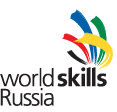 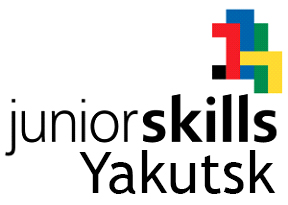 Городской чемпионат профессионального мастерства для школьников JuniorSkills – Yakutsk 2016 КОМПЕТЕНЦИЯ3D прототипирование Название оборудованияКоличество3 D принтеры3Столы9Стул18Пилоты с 4-мя розетками6Аптечка первой медицинской помощи (поражение электрическим током, ожоги, порезы)1Огнетушитель.1Пластик PLA ()6Ноутбук или моноблок, клавиатура, мышка проводная3Предустановленная программа для 3-хмерного моделирования3Папки-планшеты + ручки шариковые15Компьютер для экспертов и судей2Лазерный принтер (МФУ) А41Бумага 80г/м2 (пачек)1Очки защитные прозрачные12